CLS Focus Track 230V Magno individually dimmable Spot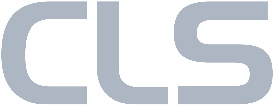 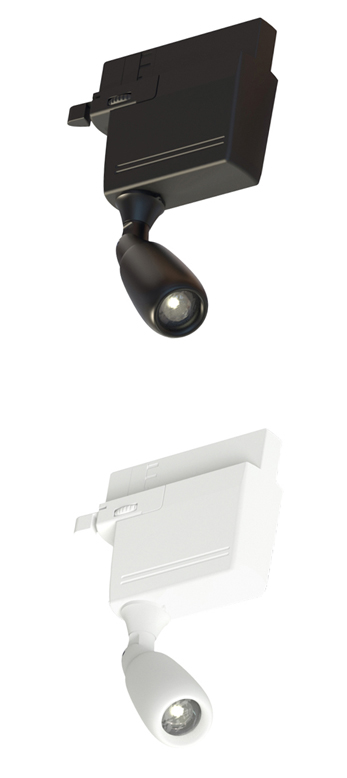 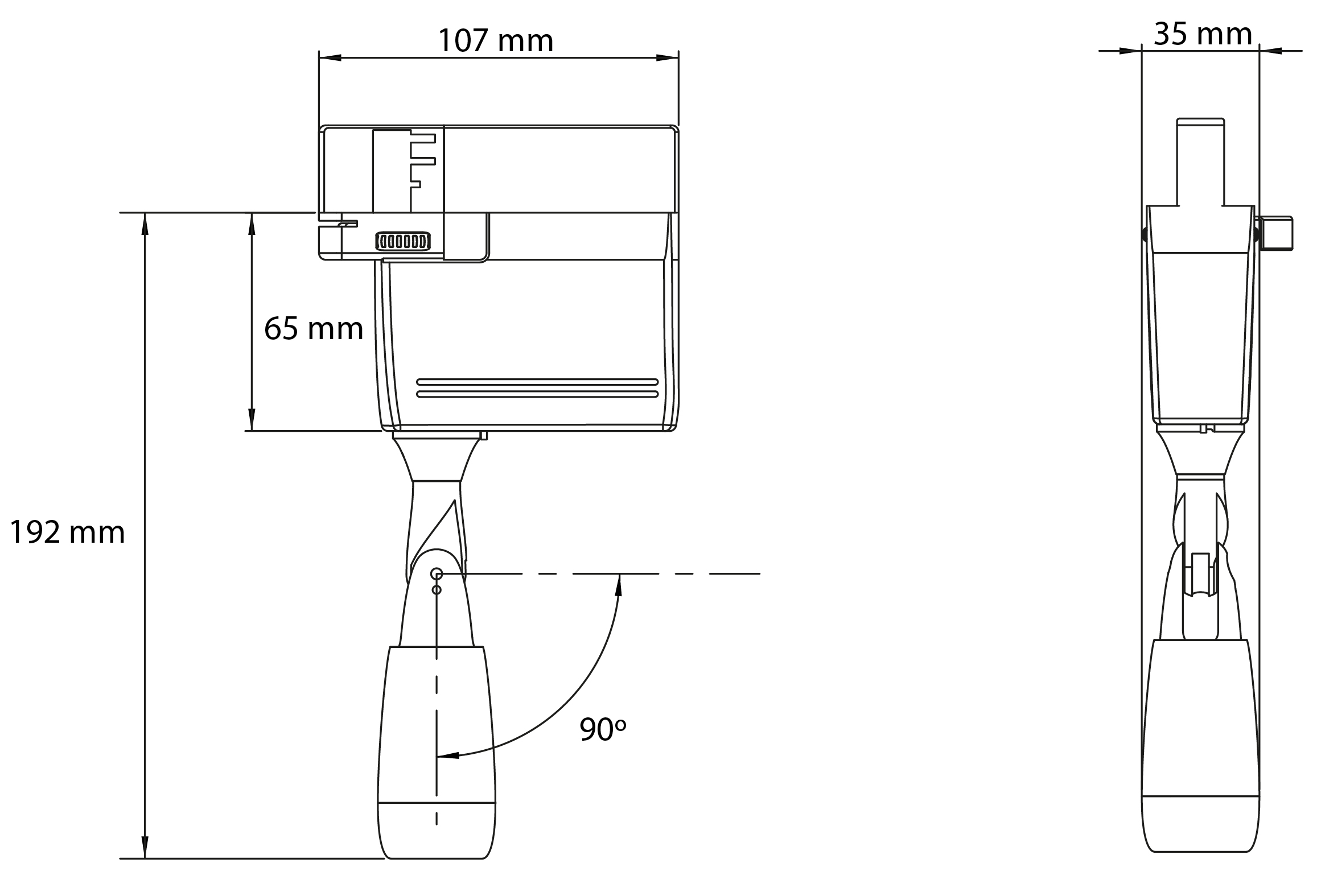 Type :6 Watt IP20 aluminium track 13°-65° zoom spot with Magno dimmingColour :Black anodized aluminium and white coatedMaterial :CNC machined aluminiumWeight :275 grIP Rating :IP20IK class :XOptics :13°-65° zoom lensLight source :Lumileds High Power LED: 4x Luxeon Z ESColour temperature :2700K, 3000K & 4000KCRI :≈95Power :100 – 240 VACDriver :Internal power supply Dimming :Magno dim systemRemarks :Magno dimming offers the facility of individually dimmable fixtures without the need for any control equipmentNo extra cabling needed
Calibration functionalityInternal slot for colour and/or correction filtersOptional accessories :Rail products, snoot, extension pipe of 10 & 30 cmConnection :Multi Track adapterLife time :Up to 50.000 hoursWarranty :3 yearsOrigin :Designed and manufactured in the Netherlands